WETNS SAFE SET DOWNSafe school set down & parking rules are in place to protect our children. Please don’t park inappropriately as you are putting children & other drivers at risk because visibility is compromised. In order to safeguard our pupils and to reduce traffic congestion at the school, a team of parent & staff volunteers supervise the yellow set down zone every morning.There is NO PARKING within the school grounds. Parking spaces are for staff and visitors with business in school only. Drivers will be asked to move their car and notices will be issued to illegally parked vehicles.Vehicles are permitted to enter the school grounds for SET DOWN ONLY (i.e. driver does not leave the vehicle) & for a maximum stay of 2 mins.Please do not stop or park on access or exit roads. Drive all the way through to the set down area.Please do not "double park" anywhere alongside vehicles in the set down zones. Please do not park on pedestrian crossings. If you wish to accompany your child/ren to the rear of the school, please park OUTSIDE school grounds and walk in. This is a good opportunity to teach children valuable road safety skills which will be reinforced by the RSA during our annual road safety week.When parking in the vicinity of the school, please be mindful of local residents and other road users. Driveways, junctions and roads must be kept clear at all times. Please be mindful that there are young children entering and leaving the school building, some of whom may not always adhere to the pedestrian crossings. Maximum speed within school grounds 10km per hour.SET DOWN ZONES:BLUE ZONE: Reserved exclusively for WETNS PERMIT HOLDERS to allow pupils with additional needs ease of access to the school building. Permit (obtained from school administration) must be clearly displayed on the windscreen of your vehicle. Non-permit holders are requested not to park or set down in these spaces. RED ZONE: Reserved exclusively for school buses. Private vehicles are not permitted to park or set down in this area.YELLOW ZONE: SET DOWN ONLY. Drivers are not permitted to leave their vehicle. Once children have safely left the vehicle please exit the yellow set down zone immediately.  The above system is designed to ensure safe and quick access to school. Please be patient and courteous. Thank you for your co-operation & for helping to keep our children safe.If you have a query, suggestion or would like to volunteer, please email: mobility@wicklowetns.com. 					3							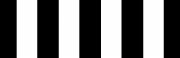 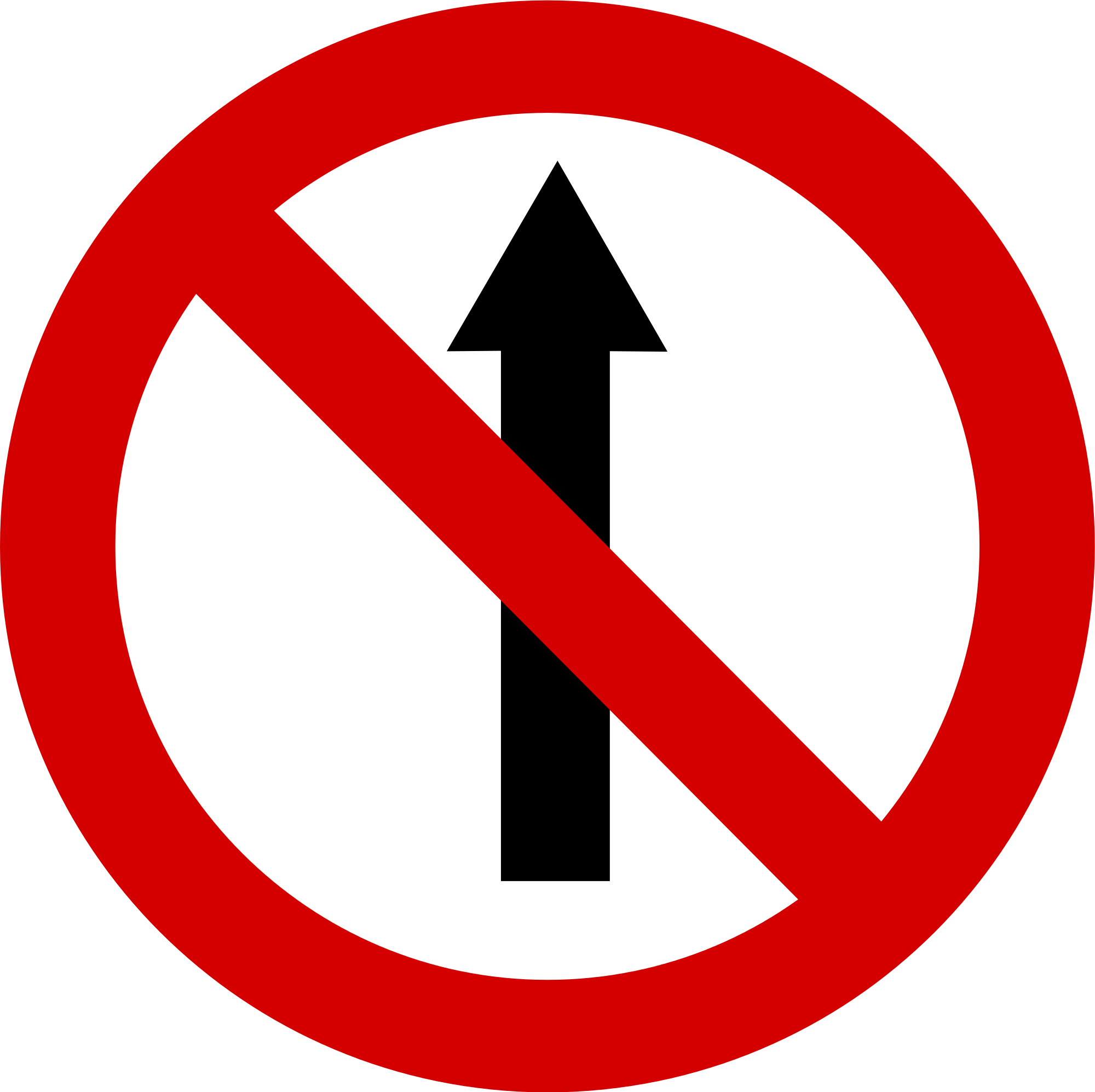 